    Б О Й О Р О К                                                  Р А С П О Р Я Ж Е Н И Е         09 июнь 2022 й.                       №22                  09  июня 2021 года.О применении дисциплинарного взысканияПо итогам проверки исполнения лесного законодательства в администрации сельского поселения Писаревский сельсовет муниципального района Шаранский район Республики Башкортостан, проведённой прокуратурой Шаранского района Республики Башкортостан, за ненадлежащее исполнение своих должностных обязанностей, руководствуясь статьями 192, 193 Трудового кодекса Российской Федерации:1. Применить дисциплинарное взыскание в виде замечания к Атнакаевой Анжеле Минлияновне – управляющему делами администрации сельского поселения Писаревский сельсовет муниципального района Шаранский район Республики Башкортостан. 2. Контроль за исполнением настоящего распоряжения оставляю за собой.Основание: Представление прокуратуры Шаранского района РБ от 16.05.2022 года № 7-3-2022.Глава сельского поселения                                              О.И. ГолубеваБашкортостан РеспубликаһыШаран районымуниципальрайоныныңПисаревоауыл Советы                                                           ауылбиләмәһеХакимиәтеПисарево ауылы, тел.(34769) 2-34-16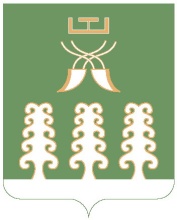 Республика БашкортостанАдминистрация сельского поселенияПисаревский сельсоветмуниципального районаШаранский районд.Писарево тел.(34769) 2-34-16